Job DescriptionOffice Finance Manager and Clerk to GovernorsCombined hours per week 25 term time only, Grade 9 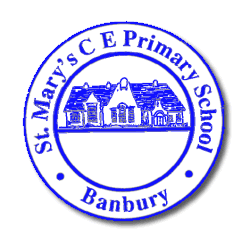  Headteacher:  Mrs Victoria WoodsSt Mary’s C E Primary SchoolSoutham RoadBANBURYOxfordshire OX16 2EGTelephone: 01295 263026       Email:office@banburystmarysschool.co.uk       Web: www.st-marys-banbury.oxon.sch.uk Under the guidance of senior staff: be responsible for undertaking administrative, financial, organisational processes within the school.  Assist with the planning and development of support services.TASKSOrganisationTake a lead role and contribution in planning, development, design, organisation and monitoring of support systems, policies and procedures, as part of a school within a Multi Academy Trust Work with office administrative staff effectivelyAdministrationTake lead role in the development and maintenance of record and information systemsManage record and information systemsAnalyse and evaluate data and information to produce reports, information and data as requiredProduce and respond to correspondenceProvide administrative and organisational support to the GovernorsManage complex administrative proceduresBe responsible for completion and submission of complex forms and returns; including those to outside agenciesUndertake the administration of Payroll systemsSupport the Headteacher in recruitment managementManage the School Central Record and statutory reporting and training relating to Safeguarding with the support and guidance of the Designated Safeguarding LeadsResourcesOperate relevant equipment and complex ICT packagesProvide advice and guidance to staff, pupils and othersUndertake research and obtain information to inform decisionsAssist with procurement Assist with marketing and promotion of the schoolManage the Asset Management SystemManage expenditure within an agreed budgetManage service contractsManage school licences and insuranceManage facilities including premises and associated income, building and projectTake a lead role in planning, monitoring and evaluation of budget with the Oxford Schools Diocesan Trust (ODST)Manage financial administration proceduresManage Health and SafetyGoverning BodyProvide effective administrative advice to the Governing Body on governance, constitutional and procedural mattersProvide effective administrative support to the Governing Body and its committeesKeep the Governing Body up to date on changes to its responsibilities and changes in relevant legislationEnsure that statutory policies are in place and are revised when necessaryAdvise Governors on the annual calendar of Governing Body meetings and tasksProvide effective administration of meetingsManage the membership of the Governing BodyRESPONSIBILITIESComply with and assist with the development of policies and procedures relating to child protection, health, safety and security, confidentiality and data protection, reporting all concerns to an appropriate personBe aware of and support difference and ensure equal opportunities for allContribute to the overall ethos/work/aims of the schoolEstablish constructive relationships and communicate with other agencies/professionalsAttend and participate in regular meetingsParticipate in training and other learning activities and performance development as requiredRecognise own strengths and areas of expertise and use these to advise and support others